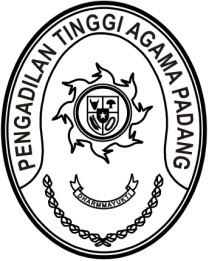 Nomor     	: W3-A/          /HM.00/1/2023	Januari 2023Lampiran	: -Perihal	: Mohon Sebagai NarasumberKepada Yang MuliaKetua Mahkamah Agung Republik IndonesiaDi JakartaAssalamu’alaikum Wr. Wb.Dalam rangka peningkatan kapasitas Hakim dan Aparatur Peradilan di lingkungan Pengadilan Tinggi Agama Padang dan Pengadilan Agama se Sumatera Barat dalam bidang ekonomi syariah dan pemenuhan hak-hak perempuan dan anak pasca perceraian, kami bermaksud mengadakan pembinaan dengan narasumber Yang Mulia Ketua Kamar Agama Mahkamah Agung Republik Indonesia, Bapak Prof. Dr. Drs. H. Amran Suadi, S.H., M.Hum., M.M. Kami mohon kiranya berkenan Yang Mulia Bapak Ketua Mahkamah Agung untuk memberikan izin dan menugaskan beliau dalam acara tersebut, pada:Hari/Tanggal	: Kamis s.d Jum’at / 26 s.d 27 Januari 2023Pukul	: 19.00 WIB s.d. selesaiTempat	: Grand Royal Denai Hotel	  Jl. Yos Sudarso No.5, RW.7, Benteng Pasar Atas, Guguk Panjang,    Bukittinggi	Demikian permohonan ini, atas perkenan Yang Mulia diucapkan terima kasih.WassalamKetua,Dr. Drs. H. Pelmizar, M.H.I.Tembusan :Yml. Ketua Kamar Agama Mahkamah Agung RI;Yth. Direktur Jenderal Badan Peradilan Agama Mahkamah Agung RI.